I. OPIS TECHNICZNY ELEMENTÓW WYPOSAŻENIAII. OFERTOWA WARTOŚĆ ELEMENTÓW PRZEDMIOTU ZAMÓWIENIAIII. UWAGI KOŃCOWELP.ELEMENT WYPOSAŻENIAELEMENT WYPOSAŻENIAWARTOŚĆ
 WYMAGANALP.SYMBOLNAZWA1TVMonitor LED (telewizor)122 szt.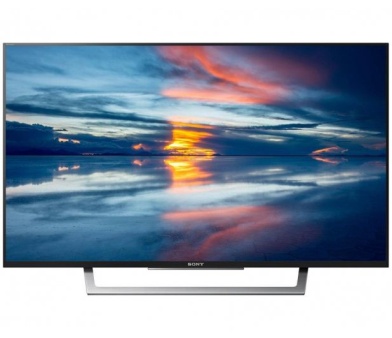 Zdjęcie lub grafika zamieszczone w kolumnie „NAZWA” należy traktować jako ogólno-poglądowe, chyba że inaczej wskazuje poniższy opis1.1producentpodać1.2kraj pochodzeniapodać1.3oznakowanie CEtak1.4rok produkcjinie wcześniej niż 2022 r.1.5• opisx • przekątna ekranu• min. 32", • rozdzielczość• 1920 x 1080 Full HD, • typ telewizora• LED, • wbudowany tuner• TAK,• DVB-S (cyfrowy satelitarny),• DVB-S2 (cyfrowy satelitarny),• DVB-T (cyfrowy naziemny),• DVB-T2 (cyfrowy naziemny),• DVB-C (cyfrowy kablowy), • łączność bezprzewodowa• Wi-Fi, • liczba złączy HDMI• min. 2 szt., • liczba złączy USB• min. 2 szt., • złącze Cl• TAK, • pozostałe złącza• wejście antenowe,• wejście Ethernet (LAN),• gniazdo słuchawkowe, • moc głośników• min. 2 x 5 W, 1.6parametry • klasa energetyczna• min. A, • dodatkowe wyposażenie• uchwyt do mocowania na ścianie (większość ścian w systemie ścian g-k), • pilot. dwa komplety baterii,2Xa1.5Niszczarka (papier + CD)28 szt.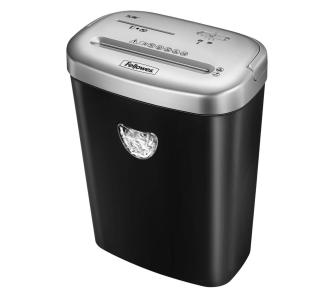 Zdjęcie lub grafika zamieszczone w kolumnie „NAZWA” należy traktować jako ogólno-poglądowe, chyba że inaczej wskazuje poniższy opis2.1producentpodać2.2kraj pochodzeniapodać2.3oznakowanie CEtak2.4rok produkcjinie wcześniej niż 2022 r.2.50258opisx• pojemność kosza• min. 23 l,• głośność [dB]• maks. 75,• szerokość wejścia [mm]• min. 220,• funkcje:• auto start/stop• TAK,• funkcja cofania• TAK,• sposób niszczenia• Ścinki,• niszczenie jednorazowe [szt.]• min. 10,• niszczenie kart kredytowych• TAK,• niszczenie płyt CD/DVD• TAK,• niszczenie innych materiałów spinacze, zszywki • TAK, • czas pracy ciągłej:• min. 3 minuty,LP.PRZEDMIOT ZAMÓWIENIASYMBOLILOŚĆ (szt./kpl.) CENA JEDNOSTKOWA
NETTO w ZŁSTAWKA VAT
w %CENA JEDNOSTKOWA
BRUTTO w ZŁWARTOŚĆ BRUTTO W ZŁ(8=4*7)123456781Monitor LED (telewizor)TV1222Niszczarka (papier + CD)Xa1.528RAZEMRAZEMRAZEMRAZEMRAZEMRAZEMRAZEM1.Przedmiotem zamówienia jest dostawa, montaż, rozmieszczenie, podłączenie do mediów jeżeli wymagane i uruchomienie elementów wyposażenia w pomieszczeniach wskazanych przez Zamawiającego.2.Wykonawca gwarantuje, że elementy objęte przedmiotem zamówienia spełniać będą wszystkie – wskazane powyżej warunki opisu przedmiotu  zamówienia i posiada karty katalogowe/karty produktów, w których będzie przedstawiony przedmiot zamówienia oraz potwierdzone jego parametry (karta winna zawierać co najmniej wymagane w opisie parametry), karta musi zawierać informację z nazwą, symbolem/numerem katalogowym przedmiotu oraz nazwę producenta.3.Wykonawca oświadcza, że materiały zużyte do produkcji wyrobów będących przedmiotem zamówienia posiadać będą wszelkie wymagane prawem atesty i certyfikaty dopuszczające ich stosowanie. 4.Wykonawca przekazuje Zamawiającemu stosowne dokumenty, o których mowa w pkt 2 i 3 wraz ze składaną ofertą. 5.Kolory wyposażenia zostaną uzgodnione z Użytkownikiem w terminie 5 dni od daty podpisania umowy. 6.Wykonawca zobowiązuje się do przybycia do siedziby Zamawiającego w terminie 5 dni od daty podpisania umowy, w celu przeprowadzenia oględzin pomieszczeń oraz doprecyzowania rozmieszczenia oraz wymiarów wyposażenia. 7.Wykonawca zobowiązuje się do uzgodnienia z Zamawiającym daty dostawy i montażu elementów wyposażenia w terminie nie krótszym niż 3 dni robocze przed planowanym terminem dostawy. 8.Wykonawca zobowiązuje się do utylizacji na własny koszt poza terenem Zamawiającego, zbędnych opakowań przedmiotu zamówienia  oraz naprawy na własny koszt szkód w infrastrukturze i istniejącym wyposażeniu Zamawiającego powstałych na skutek dostawy, montażu, rozmieszczenia i uruchomienia elementów przedmiotowego wyposażenia.9.Wykonawca zobowiązuje się do trwałego (materiał odporny na zmywanie i działanie środków dezynfekcyjnych) oznakowania w widocznym miejscu przedmiotu zamówienia, wg wzoru symboli przekazanych przez Zamawiającego (tj. logo Województwa Lubuskiego; CZMiD).10.Wykonawca zobowiązuje się do udzielenia gwarancji na przedmiot zamówienia na okres ……… miesięcy.11.Wykonawca oferuje realizację niniejszego zamówienia za cenę: ……………….…… złotychsłownie złotych: ……………………………………………………………………….………………….………., dnia ……….……2022 r.……………………………………….podpis  osoby  lub  osób  upoważnionychdo  reprezentowania  Wykonawcy